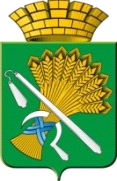 АДМИНИСТРАЦИЯ КАМЫШЛОВСКОГО ГОРОДСКОГО ОКРУГАП О С Т А Н О В Л Е Н И Еот 12.08.2020  N 522О подготовке проекта планировки и проекта межевания территории для размещения линейного объекта: «Строительство участка тепловой сети для подключения к системе теплоснабжения здания Муниципального  автономного образовательного учреждения «Школа №1» от котельной по ул. Р. Люксембург 11 в г. Камышлове» В соответствии со статьями 45 и 46 Градостроительного кодекса Российской Федерации, Федеральным законом от 06.10.2003 № 131-ФЗ «Об общих принципах организации местного самоуправления в Российской Федерации»,  Генеральным планом развития Камышловского городского округа на период до 2032 года, утвержденным решением Думы Камышловского городского округа  от 27.09.2013 г. №257, руководствуясь Уставом Камышловского городского округа, на основании обращения директора общества с ограниченной ответственностью «Логика» А.П. Арзамасовой (вх. №6264 от 06.08.2020), администрация Камышловского городского округаПОСТАНОВЛЯЕТ:Разрешить обществу с ограниченной ответственностью «Логика» подготовку проекта планировки и проекта межевания территории для размещения линейного объекта: «Строительство участка тепловой сети для подключения к системе теплоснабжения здания Муниципального автономного образовательного учреждения «Школа № 1» от котельной по ул. Р. Люксембург 11 в г. Камышлове».Обществу с ограниченной ответственностью «Логика»:2.1. Подготовить проект планировки и проект межевания территории для размещения линейного объекта: «Строительство участка тепловой сети для подключения к системе теплоснабжения здания Муниципального автономного образовательного учреждения «Школа № 1» от котельной по ул. Р. Люксембург 11 в г. Камышлове».2.2. Предоставить подготовленные проект планировки и проект межевания территории для размещения линейного объекта: «Строительство участка тепловой сети для подключения к системе теплоснабжения здания Муниципального автономного образовательного учреждения «Школа №1» от котельной по ул. Р. Люксембург 11 в г. Камышлове» на согласование в муниципальное казенное учреждение «Центр обеспечения деятельности администрации Камышловского городского округа».3. Определить, что физические и юридические лица вправе представлять свои предложения о порядке, сроках подготовки и содержания проекта планировки и проекта межевания территории для размещения линейного объекта: «Строительство участка тепловой сети для подключения к системе теплоснабжения здания Муниципального автономного образовательного учреждения «Школа №1» от котельной по ул. Р. Люксембург 11 в г. Камышлове» в администрацию Камышловского городского округа со дня опубликования настоящего постановления до момента назначения общественных обсуждений.   4. Опубликовать настоящее постановление в газете «Камышловские известия» и разместить на официальном сайте Камышловского городского округа в информационно-телекоммуникационной сети «Интернет» в течение трех дней со дня принятия. Контроль за исполнением настоящего постановления возложить на первого заместителя главы администрации Камышловского городского округа Бессонова Е.А.ГлаваКамышловского городского округа                                               А.В. Половников